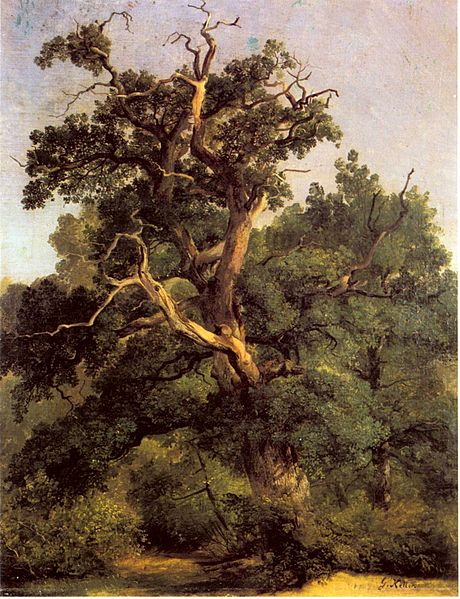 Gottfried Keller, Dąb 1843